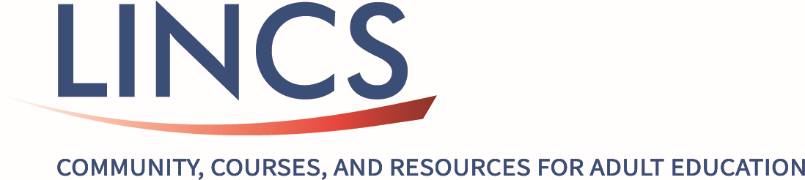 LINCS ESL Pro Meeting the Language Needs of Today’s English Language Learner
Pre Study Circle Reflection TaskPre-Study Circle AssignmentThis assignment is to reflect on your current practices related to the themes we’ll address during the study circle. It will help you to identify your strengths and any areas you’d personally like to focus on in your teaching. You will complete this reflection task again at the conclusion of the study circle to see how your practices might have evolved. Which of these practices do you apply in your classes? Add examples of ways you currently apply any of these practices in your classroom. Also, check those that you would like to learn more about.The PracticeNeverRarelySometimesOftenI want to learn more about this.What is an example(s) of something you currently do.I make use of complex texts with all levels of learners. I help learners recognize the structure of a text.I develop tasks that promote higher-order and critical thinking skills.I use questions that promote higher-order and critical thinking skills.I make use of authentic materials (print, digital and audio) in my lessons.I have learners work with real-world data.I provide opportunities to work on note-taking skills.I teach different levels of language (informal to formal) to use for different purposes (both oral and written). I have learners apply different reading and listening strategies depending on the purpose of a task. 